МИНИСТЕРСТВО НА ЗЕМЕДЕЛИЕТО И ХРАНИТЕ – СОФИЯ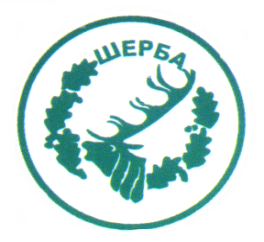 „СЕВЕРОИЗТОЧНО ДЪРЖАВНО ПРЕДПРИЯТИЕ” ДПТП:  ДЪРЖАВНО ЛОВНО СТОПАНСТВО „ШЕРБА”9100, с. Горен чифлик,ул. „Шерба” 7, Варненска областТел.  05141/2358, Е-mail: dls.sherba@dpshumen.bg	..............................................................................................................Изх.№ 741/28.05.2015гСЪОБЩЕНИЕ        В електронната страница на Агенция по обществени поръчки , по партидата на „Североизточно държавно предприятие” ДП Шумен, с партиден №02711 е публикувана Публична покана №9042251 от 28.05.2015г. за провеждане на процедура по реда на Глава осем „а” от ЗОП с предмет: „Доставка чрез покупка по заявка на прогнозни видове и количества противопожарно оборудване за нуждите на  ТП „ ДЛС Шерба”, съгласно техническа спецификация“, открита във връзка със Заповед №288/02.12.2014г. на директора на СИДП ДП Шумен.Забележка: Съобщението е за информация.Зам.директор: /п/                  /инж. Р.Радев/Упълномощен да проведе процедурата със Заповед №404/16.12.2014г. на директора на ТП ДЛС Шерба